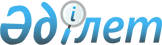 О внесении изменений в решение Уральского городского маслихата от 24 декабря 2015 года № 40-3 "О городском бюджете на 2016-2018 годы"
					
			Утративший силу
			
			
		
					Решение Уральского городского маслихата Западно-Казахстанской области от 2 августа 2016 года № 6-2. Зарегистрировано Департаментом юстиции Западно-Казахстанской области 4 августа 2016 года № 4502. Утратило силу решением Уральского городского маслихата Западно-Казахстанской области от 10 марта 2017 года № 10-7      Сноска. Утратило силу решением Уральского городского маслихата Западно-Казахстанской области от 10.03.2017 № 10-7 (вводится в действие со дня первого официального опубликования).

      В соответствии с Бюджетным кодексом Республики Казахстан от 4 декабря 2008 года, Законом Республики Казахстан от 23 января 2001 года "О местном государственном управлении и самоуправлении в Республике Казахстан" Уральский городской маслихат РЕШИЛ:

      1. Внести в решение Уральского городского маслихата от 24 декабря 2015 года № 40-3 "О городском бюджете на 2016-2018 годы" (зарегистрированное в Реестре государственной регистрации нормативных правовых актов за № 4194, опубликованное 6 января 2016 года в газете "Пульс города") следующие изменения:

      пункт 1 изложить в следующей редакции:

      "1. Утвердить городской бюджет на 2016-2018 годы согласно приложениям 1, 2 и 3 соответственно, в том числе на 2016 год в следующих объемах:

      1) доходы – 26 641 498 тысяч тенге, в том числе:

      налоговые поступления – 13 892 252 тысячи тенге;

      неналоговые поступления – 173 941 тысяча тенге;

      поступления от продажи основного капитала – 2 084 504 тысячи тенге;

      поступления трансфертов – 10 490 801 тысяча тенге;

      2) затраты – 28 265 103 тысячи тенге;

      3) чистое бюджетное кредитование – 0 тысяч тенге:

      бюджетные кредиты – 0 тысяч тенге;

      погашение бюджетных кредитов – 0 тысяч тенге;

      4) сальдо по операциям с финансовыми активами – 0 тысяч тенге:

      приобретение финансовых активов – 0 тысяч тенге;

      поступления от продажи финансовых активов государства – 0 тысяч тенге;

      5) дефицит (профицит) бюджета – -1 623 605 тысяч тенге;

      6) финансирование дефицита (использование профицита) бюджета – 1 623 605 тысяч тенге:

      поступления займов – 3 460 457 тысяч тенге;

      погашение займов – 1 839 973 тысячи тенге;

      используемые остатки бюджетных средств – 3 121 тысяча тенге.";

      пункт 6 изложить в следующей редакции:

      "6. Утвердить резерв местного исполнительного органа города на 2016 год в размере 85 064 тысячи тенге.";

      пункт 8 изложить в следующей редакции:

      "8. Учесть, что в городском бюджете на 2016 год предусмотрены целевые трансферты из республиканского бюджета:

      на реализацию государственного образовательного заказа в дошкольных организациях образования – 755 562 тысячи тенге;

      на содержание штатной численности отделов регистрации актов гражданского состояния – 6 818 тысяч тенге;

      на социальную адаптацию лиц, не имеющих определенного местожительства, – 15 280 тысяч тенге;

      на реализацию Плана мероприятий по обеспечению прав и улучшению качества жизни инвалидов – 74 023 тысячи тенге;

      на увеличение норм обеспечения нуждающихся инвалидов обязательными гигиеническими средствами – 58 063 тысячи тенге;

      на новую модель системы оплаты труда гражданских служащих, финансируемых из местных бюджетов, а также выплаты им ежемесячной надбавки за особые условия труда к должностным окладам – 2 967 460 тысяч тенге;

      на повышение уровня оплаты труда административных государственных служащих – 102 000 тысяч тенге;

      на обеспечение санитарии населенных пунктов – 48 901 тысяча тенге;

      на содержание подразделений местных исполнительных органов агропромышленного комплекса – 9 006 тысяч тенге;

      на проектирование и (или) строительство, реконструкцию жилья коммунального жилищного фонда – 443 985 тысяч тенге;

      на проектирование, развитие и (или) обустройство инженерно-коммуникационной инфраструктуры – 1 835 146 тысяч тенге;

      на обеспечение экономической стабильности региона – 376 480 тысяч тенге;

      на обеспечение компенсации потерь местных бюджетов – 292 488 тысяч тенге;

      из областного бюджета:

      на капитальные расходы подведомственных государственных учреждений и организаций образования – 298 743 тысячи тенге;

      на проектирование и (или) строительство, реконструкцию жилья коммунального жилищного фонда – 294 419 тысяч тенге;

      на проектирование, развитие и (или) обустройство инженерно-коммуникационной инфраструктуры – 747 543 тысячи тенге;

      на развитие транспортной инфраструктуры – 248 683 тысячи тенге;

      на содержание ребенка (детей), переданного патронатным воспитателям, – 36 526 тысяч тенге;

      на обследование психического здоровья детей и подростков и оказание психолого-медико-педагогической консультативной помощи – 6 258 тысяч тенге;

      на дополнительное образование для детей и юношества по спорту – 80 111 тысяч тенге;

      на общеобразовательное обучение – 181 184 тысячи тенге;

      на изготовление землеустроительного проекта, технических паспортов и государственных актов на землю, а также на регистрацию в органах юстиции по объектам тепло-, водо-, электро-, газоснабжения и водоотведения – 70 911 тысяч тенге;

      на развитие инженерной инфраструктуры в рамках Программы развития регионов до 2020 года – 486 582 тысячи тенге;

      на ремонт и благоустройство объектов в рамках развития городов и сельских населенных пунктов по Дорожной карте занятости 2020 – 147 861 тысяча тенге;

      на благоустройство населенных пунктов – 411 714 тысячи тенге;

      на обеспечение санитарии населенных пунктов – 307 940 тысяч тенге;

      на поддержку культурно-досуговой работы – 133 740 тысяч тенге;

      на подготовку и участие членов сборных команд города по различным видам спорта на областных спортивных соревнованиях – 3 756 тысяч тенге;

      на реализацию государственного образовательного заказа в дошкольных организациях образования – 31 331 тысяча тенге;

      на присуждение грантов государственным учреждениям образования за высокие показатели работы – 18 287 тысяч тенге.";

      пункт 10 изложить в следующей редакции:

      "10. Учесть, что в городском бюджете на 2016 год предусмотрены кредиты из областного бюджета на проектирование и (или) строительство, реконструкцию жилья коммунального жилищного фонда в сумме 1 555 200 тысяч тенге и за счет кредитования из Национального фонда Республики Казахстан на реконструкцию и строительство систем тепло-, водоснабжения и водоотведения в сумме 1 905 257 тысяч тенге.";

      приложение 1 к указанному решению изложить в новой редакции согласно приложению 1 к настоящему решению.

      2. Руководителю аппарата Уральского городского маслихата (С. Давлетов) обеспечить государственную регистрацию данного решения в органах юстиции, его официальное опубликование в информационно-правовой системе "Әділет" и в средствах массовой информации.

      3. Настоящее решение вводится в действие с 1 января 2016 года.

 Городской бюджет на 2016 год            тысяч тенге


					© 2012. РГП на ПХВ «Институт законодательства и правовой информации Республики Казахстан» Министерства юстиции Республики Казахстан
				
      Председатель сессии

С. Мухамбеталиев

      Секретарь маслихата

А. Аубекеров
Приложение 1 
к решению Уральского 
городского маслихата 
от 2 августа 2016 года № 6-2Приложение 1 
к решению Уральского 
городского маслихата 
от 24 декабря 2015 года № 40-3Категория

Категория

Категория

Категория

Категория

Категория

Сумма

Класс

Класс

Класс

Класс

Класс

Сумма

Подкласс

Подкласс

Подкласс

Подкласс

Сумма

Специфика

Специфика

Специфика

Сумма

Наименование

Сумма

1) Доходы

 26 641 498

1

Налоговые поступления

13 892 252

01

Подоходный налог

5 707 859

2

Индивидуальный подоходный налог

5 707 859

03

Социальный налог

4 856 407

1

Социальный налог

4 856 407

04

Налоги на собственность

2 235 335

1

Налоги на имущество

1 307 551

3

Земельный налог

118 489

4

Налог на транспортные средства

809 111

5

Единый земельный налог

184

05

Внутренние налоги на товары, работы и услуги

842 651

2

Акцизы

149 462

3

Поступления за использование природных и других ресурсов

62 787

4

Сборы за ведение предпринимательской и профессиональной деятельности

595 202

5

Налог на игорный бизнес

35 200

07

Прочие налоги

0

1

Прочие налоги

0

08

Обязательные платежи, взимаемые за совершение юридически значимых действий и (или) выдачу документов уполномоченными на то государственными органами или должностными лицами

250 000

1

Государственная пошлина

250 000

2

Неналоговые поступления

173 941

01

Доходы от государственной собственности

91 441

1

Поступления части чистого дохода государственных предприятий

25

4

Доходы на доли участия в юридических лицах, находящиеся в государственной собственности

0

5

Доходы от аренды имущества, находящегося в государственной собственности

91 416

9

Прочие доходы от государственной собственности

0

02

Поступления от реализации товаров (работ, услуг) государственными учреждениями, финансируемыми из государственного бюджета

0

1

Поступления от реализации товаров (работ, услуг) государственными учреждениями, финансируемыми из государственного бюджета

0

03

Поступления денег от проведения государственных закупок, организуемых государственными учреждениями, финансируемыми из государственного бюджета

0

1

Поступления денег от проведения государственных закупок, организуемых государственными учреждениями, финансируемыми из государственного бюджета

0

04

Штрафы, пени, санкции, взыскания, налагаемые государственными учреждениями, финансируемыми из государственного бюджета, а также содержащимися и финансируемыми из бюджета (сметы расходов) Национального Банка Республики Казахстан

0

1

Штрафы, пени, санкции, взыскания, налагаемые государственными учреждениями, финансируемыми из государственного бюджета, а также содержащимися и финансируемыми из бюджета (сметы расходов) Национального Банка Республики Казахстан за исключением поступлений от организаций нефтяного сектора

0

06

Прочие неналоговые поступления

82 500

1

Прочие неналоговые поступления

82 500

3

Поступления от продажи основного капитала

2 084 504

01

Продажа государственного имущества, закрепленного за государственными учреждениями

1 867 973

1

Продажа государственного имущества, закрепленного за государственными учреждениями

1 867 973

03

Продажа земли и нематериальных активов

216 531

1

Продажа земли

214 166

2

Продажа нематериальных активов

2 365

4

Поступления трансфертов

10 490 801

02

Трансферты из вышестоящих органов государственного управления

10 490 801

2

Трансферты из областного бюджета

10 490 801

Функциональная группа

Функциональная группа

Функциональная группа

Функциональная группа

Функциональная группа

Функциональная группа

Сумма

Функциональная подгруппа

Функциональная подгруппа

Функциональная подгруппа

Функциональная подгруппа

Функциональная подгруппа

Сумма

Администратор бюджетных программ

Администратор бюджетных программ

Администратор бюджетных программ

Администратор бюджетных программ

Сумма

Программа

Программа

Программа

Сумма

Подпрограмма

Подпрограмма

Сумма

Наименование

Сумма

2) Затраты

28 265 103

01

Государственные услуги общего характера

537 755

1

Представительные, исполнительные и другие органы, выполняющие общие функции государственного управления

297 954

112

Аппарат маслихата района (города областного значения)

19 104

001

Услуги по обеспечению деятельности маслихата района (города областного значения)

19 104

003

Капитальные расходы государственного органа

0

122

Аппарат акима района (города областного значения)

147 097

001

Услуги по обеспечению деятельности акима района (города областного значения)

143 848

003

Капитальные расходы государственного органа

3 249

123

Аппарат акима района в городе, города районного значения, поселка, села, сельского округа

131 753

001

Услуги по обеспечению деятельности акима района в городе, города районного значения, поселка, села, сельского округа

77 689

022

Капитальные расходы государственного органа

54 064

2

Финансовая деятельность

77 804

452

Отдел финансов района (города областного значения)

77 804

001

Услуги по реализации государственной политики в области исполнения бюджета и управления коммунальной собственностью района (города областного значения)

40 214

003

Проведение оценки имущества в целях налогообложения

11 455

010

Приватизация, управление коммунальным имуществом, постприватизационная деятельность и регулирование споров, связанных с этим

26 135

018

Капитальные расходы государственного органа

0

5

Планирование и статистическая деятельность

37 792

453

Отдел экономики и бюджетного планирования района (города областного значения)

37 792

001

Услуги по реализации государственной политики в области формирования и развития экономической политики, системы государственного планирования

37 792

004

Капитальные расходы государственного органа

0

9

Прочие государственные услуги общего характера

124 205

458

Отдел жилищно-коммунального хозяйства, пассажирского транспорта и автомобильных дорог района (города областного значения)

124 205

001

Услуги по реализации государственной политики на местном уровне в области жилищно-коммунального хозяйства, пассажирского транспорта и автомобильных дорог

124 205

013

Капитальные расходы государственного органа

0

02

Оборона

38 439

1

Военные нужды

30 885

122

Аппарат акима района (города областного значения)

30 885

005

Мероприятия в рамках исполнения всеобщей воинской обязанности

30 885

2

Организация работы по чрезвычайным ситуациям

7 554

122

Аппарат акима района (города областного значения)

7 554

006

Предупреждение и ликвидация чрезвычайных ситуаций масштаба района (города областного значения)

6 451

007

Мероприятия по профилактике и тушению степных пожаров районного (городского) масштаба, а также пожаров в населенных пунктах, в которых не созданы органы государственной противопожарной службы

1 103

03

Общественный порядок, безопасность, правовая, судебная, уголовно-исполнительная деятельность

225 809

9

Прочие услуги в области общественного порядка и безопасности

225 809

458

Отдел жилищно-коммунального хозяйства, пассажирского транспорта и автомобильных дорог района (города областного значения)

203 288

021

Обеспечение безопасности дорожного движения в населенных пунктах

203 288

499

Отдел регистрации актов гражданского состояния района (города областного значения)

22 521

001

Услуги по реализации государственной политики на местном уровне в области регистрации актов гражданского состояния

22 521

003

Капитальные расходы государственного органа

0

04

Образование

13 222 947

1

Дошкольное воспитание и обучение

3 112 917

464

Отдел образования района (города областного значения)

3 112 917

009

Обеспечение деятельности организаций дошкольного воспитания и обучения

2 326 024

040

Реализация государственного образовательного заказа в дошкольных организациях образования

786 893

2

Начальное, основное среднее и общее среднее образование

9 253 991

464

Отдел образования района (города областного значения)

9 145 647

003

Общеобразовательное обучение

8 519 916

006

Дополнительное образование для детей

625 731

465

Отдел физической культуры и спорта района (города областного значения)

108 344

017

Дополнительное образование для детей и юношества по спорту

108 344

9

Прочие услуги в области образования

856 039

464

Отдел образования района (города областного значения)

856 039

001

Услуги по реализации государственной политики на местном уровне в области образования

41 470

005

Приобретение и доставка учебников, учебно-методических комплексов для государственных учреждений образования района (города областного значения)

322 940

007

Проведение школьных олимпиад, внешкольных мероприятий и конкурсов районного (городского) масштаба

2 132

012

Капитальные расходы государственного органа

0

015

Ежемесячные выплаты денежных средств опекунам (попечителям) на содержание ребенка-сироты (детей-сирот), и ребенка (детей), оставшегося без попечения родителей

102 111

019

Присуждение грантов государственным учреждениям образования района (города областного значения) за высокие показатели работы

18 287

022

Выплата единовременных денежных средств казахстанским гражданам, усыновившим (удочерившим) ребенка (детей)-сироту и ребенка (детей), оставшегося без попечения родителей

1 432

029

Обследование психического здоровья детей и подростков и оказание психолого-медико-педагогической консультативной помощи населению

8 401

067

Капитальные расходы подведомственных государственных учреждений и организаций

359 266

06

Социальная помощь и социальное обеспечение

1 450 364

1

Социальное обеспечение

86 821

451

Отдел занятости и социальных программ района (города областного значения)

41 763

005

Государственная адресная социальная помощь

5 045

016

Государственные пособия на детей до 18 лет

32 518

025

Внедрение обусловленной денежной помощи по проекту Өрлеу

4 200

464

Отдел образования района (города областного значения)

45 058

030

Содержание ребенка (детей), переданного патронатным воспитателям

45 058

2

Социальная помощь

1 149 302

451

Отдел занятости и социальных программ района (города областного значения)

1 149 302

002

Программа занятости

155 837

006

Оказание жилищной помощи

114 305

007

Социальная помощь отдельным категориям нуждающихся граждан по решениям местных представительных органов

312 699

010

Материальное обеспечение детей-инвалидов, воспитывающихся и обучающихся на дому

20 622

013

Социальная адаптация лиц, не имеющих определенного местожительства

78 686

014

Оказание социальной помощи нуждающимся гражданам на дому

90 215

015

Территориальные центры социального обслуживания пенсионеров и инвалидов

104 689

017

Обеспечение нуждающихся инвалидов обязательными гигиеническими средствами и предоставление услуг специалистами жестового языка, индивидуальными помощниками в соответствии с индивидуальной программой реабилитации инвалида

270 235

023

Обеспечение деятельности центров занятости населения

2 014

9

Прочие услуги в области социальной помощи и социального обеспечения

214 241

451

Отдел занятости и социальных программ района (города областного значения)

172 193

001

Услуги по реализации государственной политики на местном уровне в области обеспечения занятости и реализации социальных программ для населения

84 194

011

Оплата услуг по зачислению, выплате и доставке пособий и других социальных выплат

2 276

021

Капитальные расходы государственного органа

1 700

050

Реализация Плана мероприятий по обеспечению прав и улучшению качества жизни инвалидов в Республике Казахстан на 2012 – 2018 годы

42 103

054

Размещение государственного социального заказа в неправительственном секторе

6 920

067

Капитальные расходы подведомственных государственных учреждений и организаций

35 000

458

Отдел жилищно-коммунального хозяйства, пассажирского транспорта и автомобильных дорог района (города областного значения)

42 048

050

Реализация Плана мероприятий по обеспечению прав и улучшению качества жизни инвалидов в Республике Казахстан на 2012 – 2018 годы

42 048

07

Жилищно-коммунальное хозяйство

9 623 912

1

Жилищное хозяйство

7 016 058

458

Отдел жилищно-коммунального хозяйства, пассажирского транспорта и автомобильных дорог района (города областного значения)

2 063 815

003

Организация сохранения государственного жилищного фонда

42 941

033

Проектирование, развитие и (или) обустройство инженерно-коммуникационной инфраструктуры

45 211

041

Ремонт и благоустройство объектов в рамках развития городов и сельских населенных пунктов по Дорожной карте занятости 2020

70 406

053

Кредитование на реконструкцию и строительство систем тепло-, водоснабжения и водоотведения

1 905 257

464

Отдел образования района (города областного значения)

78 955

026

Ремонт объектов в рамках развития городов и сельских населенных пунктов по Дорожной карте занятости 2020

78 955

467

Отдел строительства района (города областного значения)

4 861 069

003

Проектирование и (или) строительство, реконструкция жилья коммунального жилищного фонда

2 314 518

004

Проектирование, развитие и (или) обустройство инженерно-коммуникационной инфраструктуры

2 546 551

479

Отдел жилищной инспекции района (города областного значения)

12 219

001

Услуги по реализации государственной политики на местном уровне в области жилищного фонда

12 219

005

Капитальные расходы государственного органа

0

2

Коммунальное хозяйство

32 393

458

Отдел жилищно-коммунального хозяйства, пассажирского транспорта и автомобильных дорог района (города областного значения)

5 216

028

Развитие коммунального хозяйства

5 216

029

Развитие системы водоснабжения и водоотведения

0

467

Отдел строительства района (города областного значения)

27 177

005

Развитие коммунального хозяйства

0

006

Развитие системы водоснабжения и водоотведения

0

007

Развитие благоустройства городов и населенных пунктов

27 177

3

Благоустройство населенных пунктов

2 575 461

458

Отдел жилищно-коммунального хозяйства, пассажирского транспорта и автомобильных дорог района (города областного значения)

2 575 461

015

Освещение улиц в населенных пунктах

269 280

016

Обеспечение санитарии населенных пунктов

1 575 296

017

Содержание мест захоронений и захоронение безродных

2 689

018

Благоустройство и озеленение населенных пунктов

728 196

08

Культура, спорт, туризм и информационное пространство

1 251 475

1

Деятельность в области культуры

795 806

455

Отдел культуры и развития языков района (города областного значения)

795 806

003

Поддержка культурно-досуговой работы

795 806

2

Спорт

197 012

465

Отдел физической культуры и спорта района (города областного значения)

187 784

001

Услуги по реализации государственной политики на местном уровне в сфере физической культуры и спорта

7 981

004

Капитальные расходы государственного органа

0

005

Развитие массового спорта и национальных видов спорта

105 581

006

Проведение спортивных соревнований на районном (города областного значения) уровне

28 530

007

Подготовка и участие членов сборных команд района (города областного значения) по различным видам спорта на областных спортивных соревнованиях

22 912

032

Капитальные расходы подведомственных государственных учреждений и организаций

22 780

467

Отдел строительства района (города областного значения)

9 228

008

Развитие объектов спорта

9 228

3

Информационное пространство

196 920

455

Отдел культуры и развития языков района (города областного значения)

135 052

006

Функционирование районных (городских) библиотек

132 117

007

Развитие государственного языка и других языков народа Казахстана

2 935

456

Отдел внутренней политики района (города областного значения)

61 868

002

Услуги по проведению государственной информационной политики

61 868

9

Прочие услуги по организации культуры, спорта, туризма и информационного пространства

61 737

455

Отдел культуры и развития языков района (города областного значения)

15 494

001

Услуги по реализации государственной политики на местном уровне в области развития языков и культуры

15 494

010

Капитальные расходы государственного органа

0

032

Капитальные расходы подведомственных государственных учреждений и организаций

0

456

Отдел внутренней политики района (города областного значения)

46 243

001

Услуги по реализации государственной политики на местном уровне в области информации, укрепления государственности и формирования социального оптимизма граждан

31 074

003

Реализация мероприятий в сфере молодежной политики

9 869

006

Капитальные расходы государственного органа

5 300

10

Сельское, водное, лесное, рыбное хозяйство, особо охраняемые природные территории, охрана окружающей среды и животного мира, земельные отношения

117 533

1

Сельское хозяйство

63 720

462

Отдел сельского хозяйства района (города областного значения)

12 249

001

Услуги по реализации государственной политики на местном уровне в сфере сельского хозяйства

12 249

467

Отдел строительства района (города областного значения)

2 105

010

Развитие объектов сельского хозяйства

2 105

473

Отдел ветеринарии района (города областного значения)

49 366

001

Услуги по реализации государственной политики на местном уровне в сфере ветеринарии

22 701

007

Организация отлова и уничтожения бродячих собак и кошек

26 561

047

Возмещение владельцам стоимости обезвреженных (обеззараженных) и переработанных без изъятия животных, продукции и сырья животного происхождения, представляющих опасность для здоровья животных и человека

104

6

Земельные отношения

43 368

463

Отдел земельных отношений района (города областного значения)

43 368

001

Услуги по реализации государственной политики в области регулирования земельных отношений на территории района (города областного значения)

24 051

006

Землеустройство, проводимое при установлении границ районов, городов областного значения, районного значения, сельских округов, поселков, сел

19 317

007

Капитальные расходы государственного органа

0

9

Прочие услуги в области сельского, водного, лесного, рыбного хозяйства, охраны окружающей среды и земельных отношений

10 445

473

Отдел ветеринарии района (города областного значения)

10 445

011

Проведение противоэпизоотических мероприятий

10 445

11

Промышленность, архитектурная, градостроительная и строительная деятельность

121 282

2

Архитектурная, градостроительная и строительная деятельность

121 282

467

Отдел строительства района (города областного значения)

82 203

001

Услуги по реализации государственной политики на местном уровне в области строительства

74 883

017

Капитальные расходы государственного органа

7 320

468

Отдел архитектуры и градостроительства района (города областного значения)

39 079

001

Услуги по реализации государственной политики в области архитектуры и градостроительства на местном уровне

39 079

004

Капитальные расходы государственного органа

0

12

Транспорт и коммуникации

909 543

1

Автомобильный транспорт

899 060

458

Отдел жилищно-коммунального хозяйства, пассажирского транспорта и автомобильных дорог района (города областного значения)

899 060

022

Развитие транспортной инфраструктуры

571 025

023

Обеспечение функционирования автомобильных дорог

241 484

045

Капитальный и средний ремонт автомобильных дорог районного значения и улиц населенных пунктов

86 551

9

Прочие услуги в сфере транспорта и коммуникаций

10 483

458

Отдел жилищно-коммунального хозяйства, пассажирского транспорта и автомобильных дорог района (города областного значения)

10 483

037

Субсидирование пассажирских перевозок по социально значимым городским (сельским), пригородным и внутрирайонным сообщениям

10 483

13

Прочие

651 386

3

Поддержка предпринимательской деятельности и защита конкуренции

18 533

469

Отдел предпринимательства района (города областного значения)

18 533

001

Услуги по реализации государственной политики на местном уровне в области развития предпринимательства

15 016

003

Поддержка предпринимательской деятельности

3 517

004

Капитальные расходы государственного органа

0

9

Прочие

632 853

123

Аппарат акима района в городе, города районного значения, поселка, села, сельского округа

2 573

040

Реализация мер по содействию экономическому развитию регионов в рамках Программы "Развитие регионов"

2 573

452

Отдел финансов района (города областного значения)

85 064

012

Резерв местного исполнительного органа района (города областного значения)

85 064

453

Отдел экономики и бюджетного планирования района (города областного значения)

12 204

003

Разработка или корректировка, а также проведение необходимых экспертиз технико-экономических обоснований местных бюджетных инвестиционных проектов и конкурсных документаций проектов государственно-частного партнерства, концессионных проектов, консультативное сопровождение проектов государственно-частного партнерства и концессионных проектов

12 204

458

Отдел жилищно-коммунального хозяйства, пассажирского транспорта и автомобильных дорог района (города областного значения)

38 550

065

Формирование или увеличение уставного капитала юридических лиц

38 550

467

Отдел строительства района (города областного значения)

486 582

077

Развитие инженерной инфраструктуры в рамках Программы развития регионов до 2020 года

486 582

473

Отдел ветеринарии района (города областного значения)

7 880

065

Формирование или увеличение уставного капитала юридических лиц

7 880

14

Обслуживание долга

15 089

1

Обслуживание долга

15 089

452

Отдел финансов района (города областного значения)

15 089

013

Обслуживание долга местных исполнительных органов по выплате вознаграждений и иных платежей по займам из областного бюджета

15 089

15

Трансферты

81 658

1

Трансферты

81 658

452

Отдел финансов района (города областного значения)

81 658

006

Возврат неиспользованных (недоиспользованных) целевых трансфертов

20 762

049

Возврат трансфертов общего характера в случаях, предусмотренных бюджетным законодательством

0

051

Трансферты органам местного самоуправления

60 896

16

Погашение займов

17 911

1

Погашение займов

17 911

452

Отдел финансов района (города областного значения)

17 911

021

Возврат неиспользованных бюджетных кредитов, выданных из местного бюджета

17 911

3) Чистое бюджетное кредитование

0

4) Сальдо по операциям с финансовыми активами

0

Приобретение финансовых активов

0

Категория

Категория

Категория

Категория

Категория

Категория

Сумма

Класс

Класс

Класс

Класс

Класс

Сумма

Подкласс

Подкласс

Подкласс

Подкласс

Сумма

Специфика

Специфика

Специфика

Сумма

Наименование

Сумма

6

Поступления от продажи финансовых активов государства

0

01

Поступления от продажи финансовых активов государства

0

1

Поступления от продажи финансовых активов внутри страны

0

5) Дефицит (профицит) бюджета

-1 623 605

6) Финансирование дефицита (использование профицита) бюджета

1 623 605

